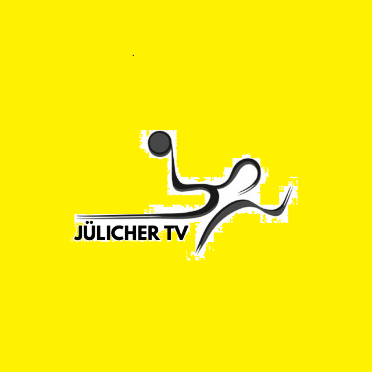 Verein:	Turnieranmeldung Samstag, 01.09.2018:Turnieranmeldung Sonntag, 02.09.2018:Verantwortlicher: Schiedsrichter: Für das Turnier stellen wir     	Schiedsrichter zur Verfügung!(Pro Schiedsrichter und Tag wird je einmal die Anmeldung zurückerstattet.)Weitere Informationen siehe Glossar (folgende Seite)Meldeschluss:		19.08.2018Spielfelder:	Es wird in der Sporthalle Schulzentrum gespielt. Stichtag:			Stichtag ist für alle Mannschaften die Spielrunde 18/19Spielzeiten:			siehe unter TermineSpielordnung:	Es wird nach den bekannten Regeln des DHB gespielt.Preise:	BälleFreizeitmöglichkeiten:	In unmittelbarer Nähe befinden sich ein beheiztes Freibad und der Brückenkopfpark (ehemaliges Landesgartenschaugelände)http://www.brueckenkopf-park.de/Auto:	Es dürfen keine Autos mit auf das Gelände! Parkmöglichkeiten sind ausreichend vor dem Schulzentrum vorhandenGastronomie:	Angeboten werden: Grillspezialitäten, Pommes, Kaffee und Kuchen und gekühlte Getränke.Turnierkonto:	Jülicher Turnverein, Handballabteilung„Vermerk: Vereinsname“	Sparkasse Düren, Konto Nr.: 3800406; BLZ: 395 501 10IBAN: DE63 3955 0110 0003 8004 06 BLZBLZmännliche D-Jugend10:00 Uhr – 13:00 Uhrmännliche B-Jugend13:00 Uhr – 16:00 UhrHerren bis 1. Kreisklasse16:00 Uhr – 19:00 UhrF-Jugend 10:00 Uhr – 13:00 UhrE-Jugend13:00 Uhr – 16:00 UhrDamen (Kreisklasse)16:00 Uhr – 19:00 Uhr